COMUNE SANTA TERESA GALLURA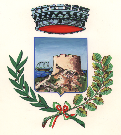 Provincia di SassariPiazza Villamarina – 07028ORDINANZA N.   26  IN DATA 06/06/2020  avente ad oggetto:“ Apertura al pubblico dei cimiteri di Santa Teresa Gallura e Boncaminu” .IL SINDACOVISTA la delibera del Consiglio dei Ministri del 31/01/2020 , con la quale era stato dichiarato , per sei mesi, lo stato di emergenza sul territorio nazionale relativo al rischio sanitario connesso all’insorgenza di patologie derivanti da egenti virali trasmissibili ; VISTI e richiamati tutti i provvedimenti normativi nazionali e regionali inerenti  l’attuazione delle misure di contenimento del contagio dal  virus COVID 19 ; CONSIDERATO che in attuazione dei provvedimenti di contenimento del contagio da COVID 19, in data 16/03/2019 , era stata adottata l’ordinanza sindacale n. 9 attraverso la quale veniva disposta , tra l’altro , la chiusura al pubblico dei cimiteri comunali ; RICHIAMATA la propria ordinanza n. 16 in data 04/05/2020, con la quale veniva disposta , con decorrenza immediata, la revoca della sopra citata ordinanza n. 9 ;VISTA l’ordinanza del Presidente della Regione Sardegna N. 20 in data 02/05/2020 avente ad oggetto “ Ulteriori misure straordinarie urgenti di contrasto e prevenzione della diffusione epidemiologica da COVID 19 nel territorio regionale della Sardegna. Ordinanza ai sensi dell’art. 32, comma 3 della L. 23/12/1978 n. 833 , in materia di igiene e sanità pubblica ;    VISTO in particolare l’art. 28 della Ordinanza n. 20 in data 02/05/2020 sopra citata , con il quale i Sindaci hanno facoltà di disporre , con propria ordinanza , l’apertura dei cimiteri , garantendo l’adozione di adeguate misure organizzative per evitare assembramento di visitatori  e per garantire la distanza di sicurezza interpersonale ; DATO ATTO che a seguito delle disposizioni impartite dal Presidente della Regione, in attuazione del suddetto art. 28 , attraverso la propria ordinanza n. 17 in data 04/05/2020 venivano riaperti al pubblico dei cimiteri di Santa Teresa Gallura e “Boncaminu ” , a giorni  alterni con limitata permanenza dei visitatori all’interno dei medesimi ,  in maniera da evitare l’assembramento ; RITENUTO che successivamente alla emanazione della ordinanza n. 17, il flusso contingentato dei visitatori è notevolmente diminuito , tanto da fare venire meno le esigenze cautelari per le quali il provvedimento stesso era stato adottato ; RITENUTO altresì che a seguito di quanto esposto al punto precedente si può procedere alla apertura dei cimiteri di Santa Teresa Gallura e “Boncaminu ”  , in via continuativa e secondo gli orari precedentemente stabiliti ;   VISTO l’art. 50 comma 4 del D. Lgs. n. 267/2000 che attribuisce al Sindaco la competenza in materia; tutto ciò premesso ORDINALa revoca , con effetto immediato,  della propria ordinanza n. 17 in data 04/05/2020 . L’apertura al pubblico dei cimiteri di Santa Teresa Gallura e “ Boncaminu “ secondo gli orari consueti , praticati prima dell’ adozione dei provvedimenti restrittivi , richiamati in premessa narrativa. DISPONEChe la presente ordinanza sia immediatamente esecutiva per tramite del Comando della Polizia Locale, delle Forze di Polizia e di chiunque altro spetti di farla osservare.Che la presente ordinanza venga trasmessa al Prefetto di Sassari. Che sia data pubblicità al presente provvedimento nelle forme previste dalla legge, tramite pubblicazione nel sito istituzionale del Comune e in tutti i modi utili a garantirne la massima diffusione. RACCOMANDAIl rispetto del divieto di assembramento di qualsiasi genere, nonché la rigorosa cura e rispetto delle norme, con l’obbligo di indossare idonei dispositivi di protezione delle vie respiratorie (mascherine), qualora non sia possibile mantenere una distanza interpersonale di almeno un metro . AVVERTEChe avverso il presente provvedimento è ammesso ricorso al T.A.R. Sardegna ovvero in applicazione del D.P.R. n° 1199/1971 potrà essere proposto ricorso straordinario al Capo dello Stato. Copia della presente ordinanza sarà depositata presso la Segreteria per la conservazione in archivio.F.to  IL SINDACOStefano Ilario PISCIOTTU